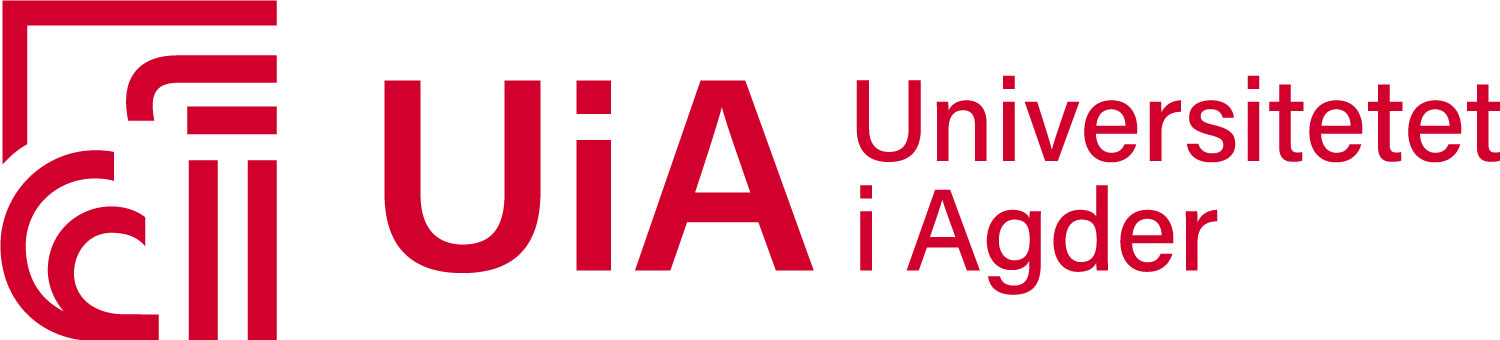 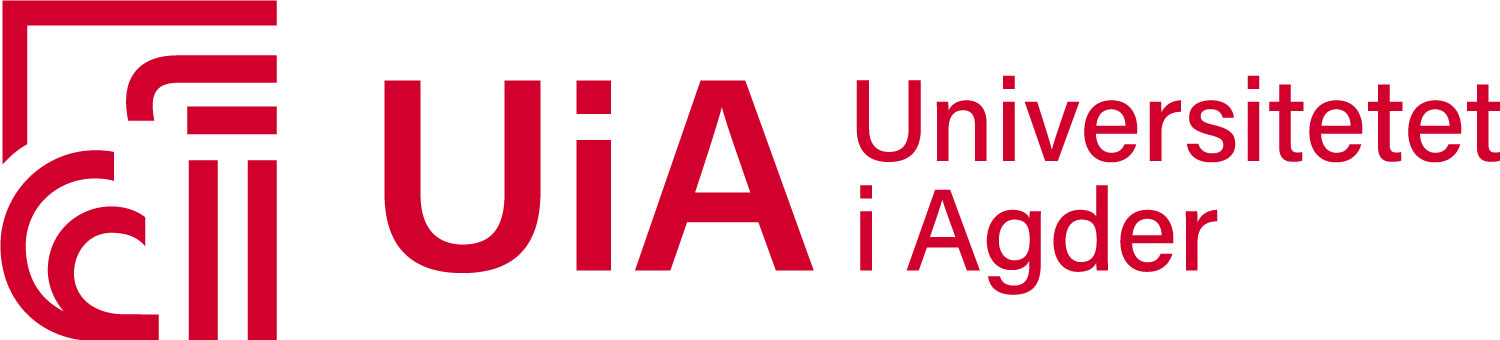 Søknadsskjema «Pilot lærerutdanningsbarnehage» 2020-2021Vi viser til utlysingen «Lærerutdanningsbarnehager» fra Universitetet i Agder. Her er søknadsskjema dere fyller ut. (Skriv opplysningene i de hvite feltene)Søknadsfrist: 15.september 2019
Søknad sendes Karin L. Langeland, e-post karin.l.langeland@uia.noGenerell informasjonBarnehagens motivasjon og forventninger:KompetanseForskning – og utviklingsarbeid:Annen relevant informasjon:KompetansekartleggingBarnehagen må også fylle ut vedlagte kompetansekartlegging som sendes sammen med søknaden.Signering:____________________________				___________________________Barnehagens styrer						Tillitsvalgt (Barnehagelærer)Navn på barnehage:Adresse:Kontaktinformasjon (E-post og telefonnummer):Barnehagens eier:Antall barn (fordelt på 1-3år og 3-5år):Ansatte (Menn og Kvinner) Antall personer og totalt i årsverk:Ansatte med barnehagelærerutdanning – Antall personer og antall årsverk:Ansatte med fagbrev barne og ungdomsarbeidere – Antall personer og antall årsverk:Ansatte med annen utdanning:Gi en kort beskrivelse av barnehagen (Organisering, egenart, ledelsesstruktur, lokaliteter mm.):Hvor lenge har barnehagen vært partnerbarnehage:Hvor mange av barnehagens barnehagelærere er praksislærere i dag:Hvorfor ønsker barnehagen å bli lærerutdanningsbarnehage?Hvordan er søknaden forankret i personalgruppa?Er barnehageeier informert og i hvilken grad vil de støtte opp om samarbeidet?Hvilke forventninger har barnehagen til UiA og hva håper dere vil komme ut av samarbeidet?Gjør rede for erfaringer/kompetanse som finnes i barnehagen knyttet til praksislærererfaring og samarbeid med UiA:Som vedlegg til søknaden ligger en kompetanseoversikt som skal fylles ut. Hvordan kan barnehagens kompetanse komme til nytte i et samarbeid med UiA?Hvilke utviklingsområder og satsinger er barnehagen involvert i?Hvilke erfaringer har barnehagen med forsknings- og/eller utviklingsarbeid?Gi en vurdering av barnehagen som lærende felleskap:Beskriv digitale ressurser og løsninger som dere ser for dere at kan benyttes i et samarbeid:Her kan dere gi oss informasjon vi ikke har spurt om men som dere mener er relevant: